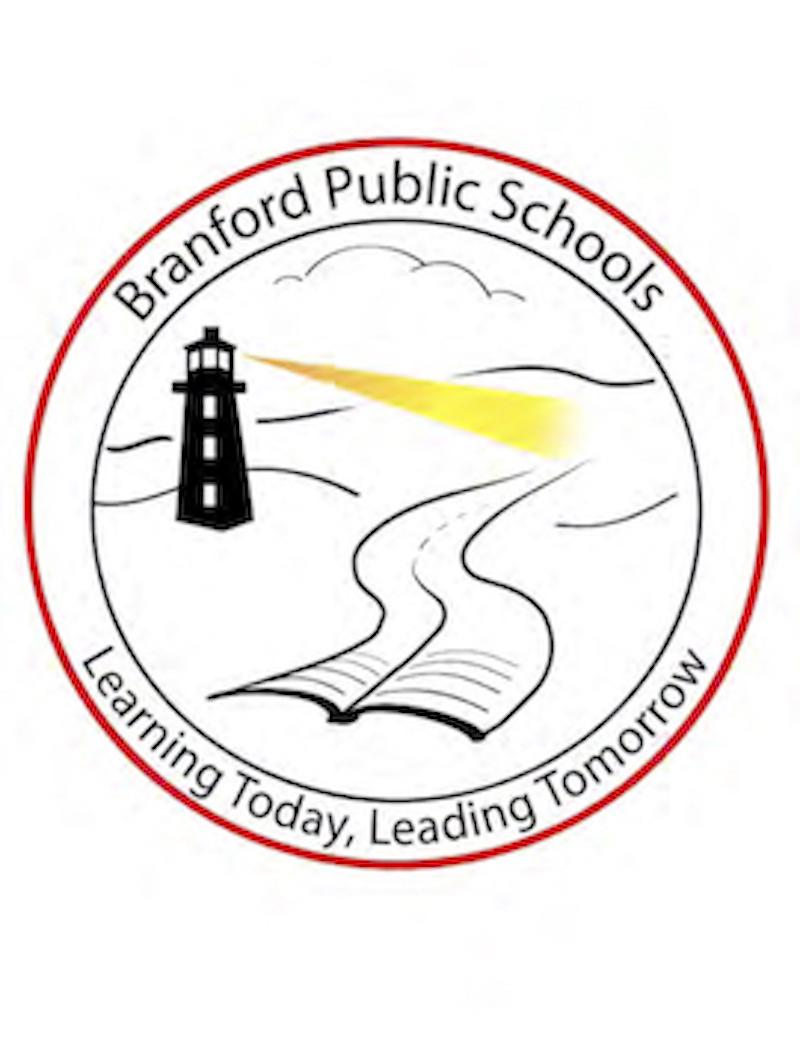 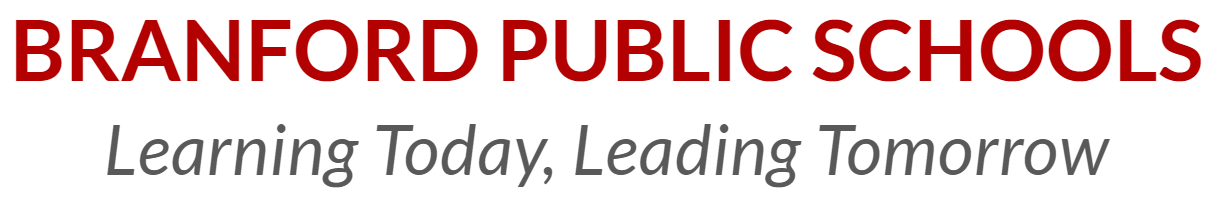 Michele KrumenackerDirector of FRC/SACC Program(she/her)Michele received her Bachelors of Science from DeSales University and worked for Lehigh County as a Program Coordinator/Probation Officer for 7 years. Part of Michele’s responsibilities as Program Coordinator were to develop, implement and facilitate the various programs within her department. Several of the programs she developed are still being used today. Michele then took several years off to raise a family. During this time she maintained her contact with the community by serving on several boards and helping to develop youth outreach programs in Hamden, CT.  Michele, originally from Pennsylvania, has lived in Connecticut with her husband and two children for the past 17 years. Michele has spent a lifetime acquiring experience around passionate people who share her same commitment to helping others. She comes from a widely diverse professional background. By virtue of her outstanding organizational and leadership skills she finds herself seeking out and taking on challenging roles.Michele re-entered the workforce as a Community Facilitator with the Hamden Transition Academy (HTA). She has worked for the HTA for the past 10 years and has helped to develop the different facets of the program. During her time with the HTA she received her Masters of Science in Counseling and School Psychology. While in graduate school, Michele developed and facilitated a self-esteem workshop for girls and a continuing education workshop for teachers.Michele went on to work for the Women & Family Life Center as their Program Director and from there Michele was hired as the Executive Director of the Branford Early Childhood Collaborative.Michele currently sits on a special committee for the Office of Early Childhood and is a committee member of the DCF Safe Babies Court Team.